Fylkestinget Desember 2016 (13.12.2016)Innledning v/leder Tobias BergumKjære ordstyrerbord, kjære fylkesting, mitt navn er Tobias Bergum Olsen, og er nylig valgt som leder til Ungdommens fylkesråd. Vi ungdommer i Troms takker så meget for at vi får komme hit. Det er alltid en ære. Før vi begynner, så håper jeg at alle kan være så vennlig å putte bort alt av digitale duppedingser, og så følger dere med på det vi ungdommer har å formidle.Utdanning og næringTobiasUtdanning er nøkkelen til alt, og ungdom i Troms trives godt i den videregående opplæringen. Dette viser «Tilstandsrapporten for videregående opplæring i Troms 2016». Et viktig redskap, som gir dere politikere et innblikk på hvordan det er å være elev her i Troms, så jeg anbefaler at dere alle tar enn titt i den, hvis dere ikke allerede har gjort det. Dessverre så er det slik per dags dato, at veldig mange elver dropper ut av den videregående opplæringen, og det er et faktum at størsteparten av disse er yrkesfagselver. Yrkesfagarbeidere er en viktig ressurs, derfor er det viktig at vi setter større fokus på gjennomføring hos yrkesfag. Mangel på lærlingeplass og for mye teori i skolen, er de største hindringene for yrkesfagelevene. Derfor, vil UFR sikre flere lærlingeplasser og fremme yrkesfag. Vi ønsker også å øke kvoten på gyldig politisk fravær fra 10 dager til 20 dager.Klima, miljø og samferdselVictoriaMiljø og klima er definitivt et av de viktigste temaene for ungdom å ta stilling til. Ungdommen i Troms er opptatt av grønne løsninger, og ser viktigheten av å tenke miljøvennlig. * Tilrettelegge for syklister* Jobbe for mer miljøvennlige transportmuligheter og styrke satsingen på et grønnere sentrum* UFR skal jobbe for hjem-for-en-femtilapp i alle kommuner i fylket.I forhold til samferdsel er det viktig for Ungdom i Troms å kunne ferdes trygt, miljøvennlig og billig rundt i fylket, og derfor er det viktig at vi stadig minner fylkespolitikerne på at vi vil ha billigere, bedre og mer miljøvennlige tilbud for ungdom. Ungdom i Troms er også opptatt av kollektivtilbudet i distriktene. Vi har allerede gode tilbud, men det er fortsatt rom for forbedringer.* Å gjøre buss- og båttilbudet bedre og billigere for ungdom generelt i distriktene og byene som har dårlige tilbud* UFR skal jobbe for hjem-for-en-femtilapp i alle kommuner i fylket.* Å senke prisen på Ungdom Total, gjøre prisen på nattbuss lik dagbuss, senke prisen på enkelt- og periodebilletter, samt jobbe for at det skal være gratis buss i rushtida i byene* Være en forkjemper for tog i Nord-NorgeI tillegg til de nevnte saker er UFR Troms og UFR Nordland i dialog om å arrangere en stor miljøkonferanse for ungdom. Konferansen vil ha som formål å skape en arena for ungdom som er opptatt av miljø, styrke samarbeidet mellom ungdom i nord, skape større interesse og entusiasme blant ungdom i forhold til miljø- og klimaspørsmål, og å utarbeide et produkt av prosessene på konferansen. (kan et dokument med oppfordringer til politikere, uttalelser til media, noe som kan jobbes videre med i en eventuell arbeidsgruppe.)Ungdom i Troms har lenge vært opptatt av aldersgrensen på barnebilletten, og har ønsket å heve denne fra 16 til 18 år. Det er derfor svært gledelig å se at fylkesråd for samferdsel og miljø forslår å nettopp heve denne. Ungdom i Troms stiller seg bak forslaget, og dette kan være med på å stimulere flere ungdommer til å reise kollektivt.Ungdoms- og elevrådSamuelI perioden 2015/16 jobbet UFR med å skape et bilde over tilstanden til ungdomsrådene i Troms. I regi av dette lagde vi en rapport som vi sende ut til alle ungdomsrådene, hvor vi stilte diverse spørsmål om struktur, medlemmer og vurdering over hvordan de selv syntes det går. Vi opplevde at de fleste ungdomsrådene ikke hadde noe særlig god struktur, noe som vi anser er et tap for ungdomsmedvirkningen. Vi anser det også som UFRs mandat og sørge for at ungdommer i fylket og de forskjellige kommunene får sin stemme hørt, derfor ønsker vi å møte og veilede ungdomsrådene i den kommende perioden, og vil fokusere på det.Det var 9 kommuner som ikke stilte med ungdomsråd til ungdommens fylkesting, og dette viser at vi fremdeles har en viktig jobb å gjøre. Disse kommunene har frarøvet ungdommen muligheten til å påvirke dere fylkespolitikere. Det skal gis ros til fylkeskommunen for deres satsning på ungdom, men det er viktig å videreføre den satsningen, og ikke kutte økonomisk støtte til Ung i Troms og ungdomskoordinator, slik at vi kan fortsette å gi ungdom rundt i fylket demokratisk opplæring. (se økonomiplan s 55)Kultur idrett og organisasjonSamuelKultur, idrett og organisasjon (KIO) er viktig for ungdom. KIO bidrar til at ungdommene både kan by på seg selv og ha noe å bli bydd på. Gjennom KIO kan ungdom vise sin identitet og tradisjon. UFT forstår viktigheten av at ungdom har behov for å uttrykke seg, utvikle sine interesser og nye impulser. KIO:Frivillige interesseorganisasjoner og kulturtilbud (blant annet TROBUR og Festivalen) er i likhet med ungdomsråd og regionale ungdomsråd en fin arena for opplæring. Derfor bør det også legges vekt på at disse tilbudene som gjør mye for ungdom, heller ikke burde kuttes i, og at tilbudene burde opprettholdes.På dette grunnlaget har UFR utformet en ungdomspolitisk plattform:* Jobbe for et kulturkort i Troms fylke* Jobbe for bedre muligheter for inkludering og integrering gjennom kultur og idrettHelseUngdoms psykiske helse er helt avgjørende for hvordan de gjør det på skolen. UFT ønsker derfor at UFR skal jobbe for å beholde antimobbeprogrammer i skolen og styrking av skolehelsetjenesten. Sammen med en mer praktiskrettet skolehverdag tror vi at dette kan øke antallet som fullfører videregående. Ungdommens fylkesting ser en økning i problematikk rundt barn og unges psykiske helse. En stor del av problematikken er relatert til trivsel og motivasjon på skolen. Miljøarbeidere, helsesøstre og psykologer bidrar til å forbedre ungdommers helsesituasjon både på et psykologisk og fysisk plan. Psykiskhelse er det å være glad, psykiskhelse er det og være forelsket, og psykiskhelse er sorg. Ja psykiskhelse er noe du møter hver eneste dag.Vi vil vise til et godt eksempel, SMI-sykehusskolen, gjør en veldig viktig jobb med ungdommer i Troms som sliter. Blant annet kan de vise til gode resultater når det kommer til å lette overgangen fra ungdomsskolen til den Videregående opplæringen for ungdommer som ikke har hatt det ok på «vanlig grunnskole».Vi liker også tanken på opprettelsen av SMI - skolen Ambulant team skal i tillegg bistå de videregående skolene med utfordringer innenfor feltet psykisk helse i elevgruppen (se side 62 i økonomiplanen)* Et bredere helsesøstertilbud, der obligatorisk helsesøstertime blir innført* Innføre MOT i alle kommuner i Troms* Innføre årlig temadag om psykisk helse med fagkyndig personell* Jobbe mot retusjert reklame grunnet psykisk helse og kroppspresso Forbud mot retusjert reklame på offentlig eiendom som for eksempel busstoppo Merking av retusjert reklame»Nasjonalt og internasjonaltVictoriaDeler av UFR 2015/16 deltok på et internasjonalt samarbeidsprosjekt med Russland kalt RISE. Her møtte vi studenter fra universitet i Murmansk, hvor målet var ‘’å bryte barrierer mellom nasjoner’’ . Vi utvekslet erfaringer og drøftet hvordan vi kunne lage et arrangement for ungdom på tvers avlandegrenser og kulturer. Oppholdet var svært givende for de som deltok. Det var også starten på at noen fra oss i UFR har tatt kontakt med noen av studentene i Murmansk på privat initiativ for å lage en ny konferanse så vi kan fortsette arbeidet, og ha kurs innen ledelse og organisasjonsarbeid, samt komme fram til et produkt av et arrangement. Dette arbeidet er allerede godt i gang og vi håper på at vi kan møtes allerede i februar 2017. Vi vil også takke Fylkesrådsleder, Cecilie Myrseth for invitasjon Ungdommens fylkesråd fikk for å være med i delegasjonen som dro til Russland for å signere en samarbeidsavtale. Nasjonalt har vi god dialog med ungdommens fylkesråd i Nordland, og jobber for øyeblikket med å arrangere en miljø- og klimakonferanse. I tillegg jobber vi med å prøve å få konstituert et nasjonalt ungdomsråd. Takk for oss!Følg oss på snapchat: @ufrtromsKontaktinformasjon til lederE-post: tobiasbergum@hotmail.comTelefon: 46950214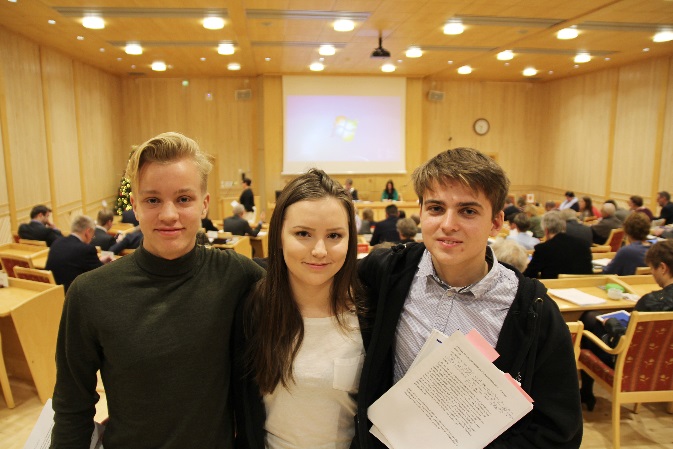 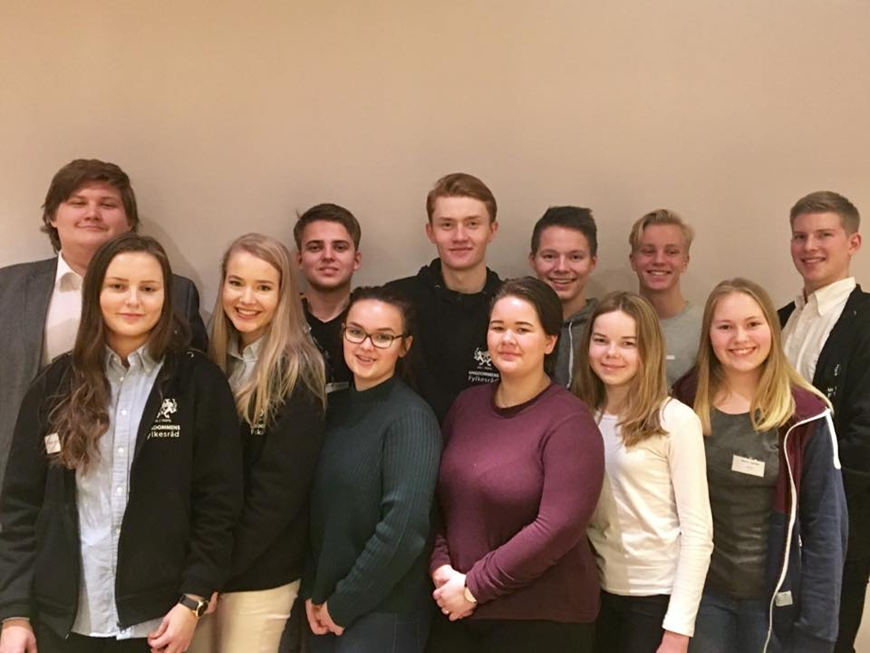 